Name: ________________				Datum:_________________Male an.Male an.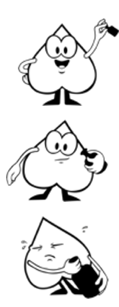 a)a)b)*b)*Schreibe die Zahl.Schreibe die Zahl.Schreibe die Zahl.Schreibe die Zahl.Schreibe die Zahl.a)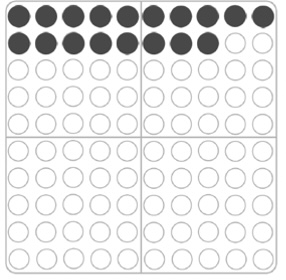 *b)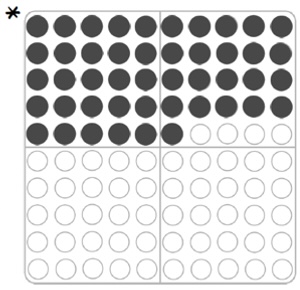 a)____________________*b)__________Schreibe Vorgänger und Nachfolger.Schreibe Vorgänger und Nachfolger.Schreibe Vorgänger und Nachfolger.Schreibe Vorgänger und Nachfolger.Schreibe Vorgänger und Nachfolger. Trage die fehlenden Zahlen ein. Trage die fehlenden Zahlen ein. Trage die fehlenden Zahlen ein. Trage die fehlenden Zahlen ein.Wie viele Plättchen mehr sind es oben?Wie viele Plättchen mehr sind es oben?Wie viele Plättchen mehr sind es oben?Wie viele Plättchen mehr sind es oben?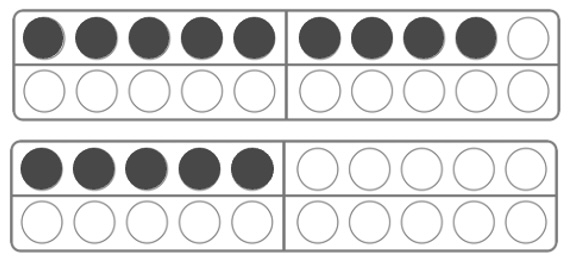                            _____________                           _____________                           _____________                           _____________6 Wie viele fehlen?Wie viele fehlen?Wie viele fehlen?Wie viele fehlen?6 7 Rechne aus.Rechne aus.Rechne aus.Rechne aus.7 8    Rechne aus.Rechne aus.Rechne aus.Rechne aus.8    9Male ein Bild zu der Aufgabe.  9910Male ein Bild zu der Aufgabe.Male ein Bild zu der Aufgabe.1010